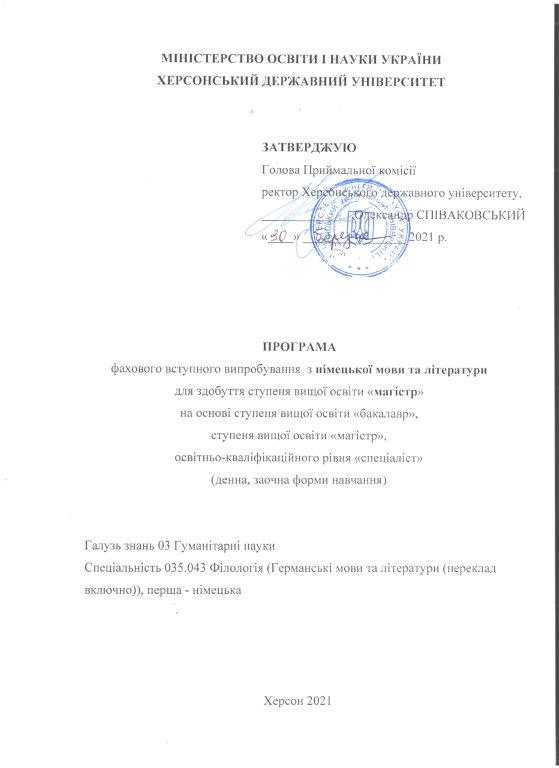 Затверджено на засіданні приймальної комісії Херсонського державного університету (протокол № ___ від _______________2021 року)ЗМІСТ1.Загальні положенняПрограма вступного фахового вступного випробування з німецької мови та літератури  для абітурієнтів, які вступають на навчання для здобуття ступеня магістра на основі базової або повної вищої освіти розроблена відповідно до освітньо-кваліфікаційної характеристики та освітньо-професійної програми зазначеного рівня .  Організація та проведення фахових вступних випробувань відбувається у порядку визначеному у Положенні про приймальну комісію Херсонського державного університету.Мета вступного випробування – відбір претендентів на навчання для здобуття ступеня «магістр».Форма вступного випробування: вступне випробування проводиться у формі тестування.Тривалість вступного випробування  – на виконання відведено 180 хвилин. Результат вступного випробування оцінюється за шкалою від 5 до 200 балів.Перепусткою на тестування є Аркуш результатів вступних випробувань, паспорт.Під час проведення вступного випробування не допускається користування електронними приладами, підручниками, навчальними посібниками та іншими матеріалами, якщо це не передбачено рішенням Приймальної комісії. У разі використання вступником під час вступного випробування сторонніх джерел інформації (у тому числі підказки) він відсторонюється від участі у випробуваннях, про що складається акт. На екзаменаційній роботі такого вступника член фахової атестаційної комісії вказує причину відсторонення та час. При перевірці така робота дешифрується і за неї виставляється оцінка менше мінімальної кількості балів, визначеної Приймальною комісією та Правилами прийому, для допуску до участі в конкурсі або зарахування на навчання поза конкурсом, незважаючи на обсяг і зміст написаного. Вступники, які не з’явились на вступне випробування без поважних причин у зазначений за розкладом час, до участі у подальших іспитах і конкурсі не допускаються. 2.ЗМІСТ ПРОГРАМИОсновні питання  з теорії мовиТеоретична фонетика.                                                                         - Різновиди фонетики;- Взаємозв'язок фонетики з іншими лінгвістичними науками;1.2.	Система фонем німецької мови:- Класифікація німецьких голосних за їхніми диференційними ознаками;- Класифікація приголосних;1. 3.	Словесний наголос:      - Поняття словесного наголосу: його види;1.4. Інтонація:- Визначення інтонації, її компоненти та функції;- Поняття синтагматичного та фразового наголосу;2. Теоретична граматика. Основні поняття граматичної теорії:- Граматичне значення;- Граматична форма;- Граматична категорія як синтез значення і форми;2.1.	Частина мови:      -  Проблема класифікації частин мови;2.2.	Синтаксис:-  Основні одиниці синтаксису: словоформа, словосполучення, речення, текст;3. Історія німецької мови. - Традиційна періодизація історії німецької мови;- Коротка характеристика давньоверхньонімецького,
середньоверхньонімецького , ново верхньонімецького періодів
та їх характерних ознак.- Створення основи національної мови.4.	Лексикологія.  4.1. Слово як основна одиниця словникового складу
і як мовний знак;-  Визначення слова та його основні ознаки;  4.2. Семантична характеристика слова:- Поняття і слово;- Значення слова;4.3. Словотвір — один з найпродуктивніших шляхів кількісного збагачення словникового складу німецької мови:- Основні засоби словотвору: словоскладання, суфіксація, префіксація, конверсія, слово скорочення, звуконаслідування.4.4.	Фразеологія.        - Сталі словесні комплекси як мовні знаки, їх характерні особливості та основні конституційні ознаки;- Класифікація фразеологічних одиниць.5.	Стилістика. -  Різні підходи до класифікації стилів;- Визначення функціонального стилю;- Основні риси функціональних стилів;- Характеристика функціональних стилів;5.1. Стилістичне значення:- Дефініція стилістичного значення;- Стилістичне забарвлення в системі мови та його компоненти;
5.2. Стилістична диференціація словника сучасної німецької мови:- Стилістично нейтральна та стилістично забарвлена лексика;- Функціонально забарвлена та функціональна обмежена лексика.5.3. Засоби образності та їх стилістична характеристика і функції:- Порівняння;- Метафора, метонімія та їх підвиди;- Епітети.5.4. Стилістичний синтаксис:       - стилістичний порядок слів;       - типи речень та їх стилістична характеристика;       - засоби синтаксичного зв’язку;- засоби експресивності на синтаксичному рівні.6. Країнознавство:    - географічне,положення, кордони німецькомовних країн;    - особливості державного устрою німецькомовних країн;    - особливості системи освіти;    - національна символіка німецькомовних країн;    - історичні та культурні пам’ятки німецькомовних країнОсновні питання з курсу «Література Німеччини»:Перші літературні пам’ятки германців: історичні та культурні передумови зародження літератури у германців; дохристиянські пам’ятки німецької літератури (Мерзебурзькі заклинання, Пісня про Хільдебранта). Література духівництва (750-1170): історичні передумови, об’єднання земель, «Галіанд» як приклад ранньосередньонімецького епосу. Придворно-лицарська література (1170-1250): епос (Гартман фон Ауе Бідний Генріх, Вольфрам фон Ешенбах Парціваль, Готфрід Страсбурзький Трістан та Ізольда), героїчний епос (Пісня про Нібелунгів). Міннезанг та придворний віршований роман (Вальтер фон дер Фогельвайде). Література пізнього середньовіччя (1250-1500): бюргерська література, містерія та карнавальна комедія, народні книги та народна пісня.Німецька культура та література в XVI столітті (епоха Відродження, Гуманізму та Реформації): історичні та культурні передумови. Доба Відродження в Німеччині. Німецька література часів Гуманізму (1400-1550): діяльність Еразмуса Роттердамського (Хвала дурості), Себастіана Бранта (Корабель дурнів), Ганса Сакса (Країна Шлараффен). Література Реформації: значення діяльності Мартіна Лютера (95 тез, переклад Біблії). Тридцятирічна війна (1618 - 1648) та її наслідки. Німецька культура та література часів Бароко (1600-1700): Мартін Опітц Книга про німецьку поезію), Андреас Гріфіус, Ганс Якоб Крістоф фон Гріммельсгаузен Пригоди Сімпліція Сімпліціссімуса та ін.).Доба Просвітництва в німецькій культурі та літературі (XVIII століття). Семирічна війна (1756 - 1763). Письменницька діяльність Йогана Крістофа Готшеда. Життя і творчість Готгольда Ефраїма Лессінга, його драми: Міс Сара Сампсон, Мінна фон Барнгельм, Емілія Галотті, Натан Мудрий та ін.; критичні та теоретичні твори: Листи стосовно новітньої літератури, Лаокоон, або про межі живопису та поезії та ін.).Головні риси та представники стилю Рококо в німецькій літературі:  анакреонтична поезія, діяльність Христіана Геллерта, Крістофа Мартіна Віланда. Просвітницька течія „Буря і натиск” (середина XVIII століття). Зростання самосвідомості німецького бюргерства і формування антифеодальних сил Фрідріх Готтліб Клопшток, Йоханн Готтфрід фон Гердер.Доба Класицизму (1775 - 1810): історичні та культурні передумови. Класична література: поняття „класицизм” та „класика” (Йоганн Йоахім Вінкельманн, Іммануель Кант). Йоганн Вольфганг Гете (1749 - 1832): життя і творчість. Гете як представник літературного напрямку „Буря і натиск”: молодий Гете (1749 - 1775). Лірика й балади (Книга Аннетте. Лейпцігська книга пісень; Дика роза, Побачення і розлука, Вільшаний король), епічні твори (Страждання молодого Вертера). Гете як класик: Веймарський період (1775 - 1805). Дружба та співпраця з Шіллером. Ліричні твори Гете (пісні, гімни, сонети, балади, елегії), драми (Іфігенія в Тавриді, Егмонт), епічні твори (Літа науки Вільгельма Майстера, Герман і Доротея) та ін. Творчість зрілого Гете (1805 - 1832). Смерть Шіллера. Останній роман (Літа мандрів Вільгельма Майстера), ліричні твори, драма Фауст – найважливіший твір літературної спадщини Й.В.Гете. Йоганн Крістоф Фрідріх Шіллер як видатний німецький поет, драматург доби Просвітництва і Класицизму. Демократизм і гуманістичний характер п’єс Шіллера Розбійники, Підступність і кохання та ін.; втілення ідей „веймарського класицизму” в творах Дон Карлос, трилогії Валленштейн, Марія Стюарт, Вільгельм Тель та ін. Балади Шіллера.Творчість інших представників німецької літератури періоду Класицизму (Фрідріха Гельдерліна, Генріха фон Клейста та ін.).Доба Романтизму в німецькій літературі (приблизно 1795 - 1830): періоди, лейтмотиви, представники. Період раннього Романтизму в Німеччині (1795 - 1805) - Йєнська школа. Життя та діяльність Йоганна Людвіга Тіка ( п’єса «Кіт у чоботях»),  Новаліза (Гімни вночі). Гейдельберзький період німецького Романтизму (1805 - 1830). Клеменс Брентано,   Якоб та Вільгельм Грімм, Адальберт фон Шамісо, Йозеф фон Айхендорф. Звернення поетів-романтиків до усної народної творчості.Реальність і фантасмагорія в творах Ернста Теодора Амадея Гоффманна Золотий горщик, Малюк Цахес на прізвисько Циннобер, Життєві погляди кота Мура.  Доба Бідермейер в німецькій літературі: філософія Шопенгауера та її вплив на літературні настрої Німеччини; представники епохи (драма: Франц Грільпарцер (Велич і падіння короля Оттокара» ); роман: Адальберт Штіфтер (Брігітта); лірика ті мистецтво оповідань у 19 столітті (Едуард Меріке (Моцарт по дорозі до Праги); Георг Бюхнер (Смерть Дантона, Войцек). Творчість Генріха Гейне як романтика (збірки Вірші, Книга пісень). Політична спрямованість та сатира в творах Гейне як члена групи „Молода Німеччина” (Сілезькі ткачі, Корабель рабів, Гренадери, Атта Троль, Німеччина. Зимова казка та інших віршах і баладах; у епічній сповіді Дорожні картини).Німецька література у другій половині ХІХ століття. Поетичний реалізм, його основні особливості  (Фрідріх Геббель (Мірія Магдалена, Агнес Бернауер), Теодор Шторм (Іммензее, Вершник на білому коні), Теодор Фонтане (Еффі Бріст, Пані Женні Трайбель). Культура та література 20 століття: основні тенденції та напрямки в німецькій літературі ХХ століття (символізм, експресіонізм). Творчість Штефана Георге (Листки Мистецтва, Зірка Союзу), Гуґо фон Гофмансталя (Дурень і Смерть, Імярек), Райнера Маріа Рільке (Записки Мальте Лаурідса Брігге, Сонети до Орфея).Література експресіонізму: Готфрід Бенн, Георг Тракл, Альфред Дьоблін (Берлін Александрплатц), Франц Кафка (оповідання Перевтілення, романи Процес, Палац).Німецька література постекспресіоністського періоду. Томас Манн – письменник-реаліст, засновник інтелектуального роману. Викриття буржуазного суспільства, відстоювання ідей гуманізму та прогресу в романах і новелах Т.Манна (романи Будденброки, Чарівна гора, Лотта у Веймарі та ін., новели Тоніо Крегер, Смерть у Венеції та інші твори).Генріх Манн – основоположник соціально-політичного роману, продовжувач традицій німецької сатири (романи Професор Унрат, Вірнопідданий). Активна антифашистська позиція в історичному романі-ділогії про короля Генріха ІV.Ганс Фалада – автор критично-реалістичних романів (Маленька людино, що ж далі?, Кожний помирає на самоті.). Ліон Фейхтвангер – письменник-гуманіст (романи Потворна герцогиня, Зал Очікування, Гойя або важкий шлях пізнання).Бертольт Брехт (п`єси Тригрошова опера, Матінка Кураж та її діти, Життя Галілея). Еріх Маріа Ремарк (Крамер) (На західному фронті без змін, Три товариші).Післявоєнна література: історичні особливості, розподіл Німеччини, особливості літературних тематик східної та західної Німеччини. Створення Групи 47. Тема війни у творах письменників: Вольфганг Борхерт (новели Кухонний годинник, Хліб, драма Перед дверима). Генріх Белль (Де ти був, Адаме?, І не сказав ні слова, Більярд о пів на десяту, Подорожній, коли ти прийдеш у Спа..), Гюнтер Грасс (Бляшаний барабан, Собачі роки), Зігфрід Ленц (Урок німецької).3.ХАРАКТЕРИСТИКА ФАХОВОГО ВCТУПНОГО ВИПРОБУВАННЯ З НІМЕЦЬКОЇ МОВИ ТА ЛІТЕРАТУРИТестові завдання з фахового вступного випробування складаються з двох частин: перша частина містить текст та 10 завдань до нього, які пов’язані з розумінням тексту, з адекватністю його перекладу та розумінням основних питань, які пред’являються у формі тестових завдань. Обсяг тексту становить в середньому 6000 друкованих знаків. До тестових завдань входить читання тексту з повним його розумінням та виконання завдань до тексту: визначити тему та ідею тексту; продовжити думку, яка є на початку завдання та пов’язана зі змістом тексту в цілому. В якості завдання пропонується також підібрати синоніми до відповідних слів, визначити найбільш актуальну інформацію в запропонованих абзацах до тексту, знайти відповідні граматичні конструкції, які пов’язані  зі змістом тексту, визначити тип тексту. Друга частина містить перелік питань, які пов’язані з перевіркою знань теоретичних дисциплін, які вивчали студенти протягом перших чотирьох років навчання. Друга частина включає 30 питань. Разом тести містять 40 питань різнопланового характеру. Кожна правильна відповідь оцінюється в 5 балів.Максимальна кількість балів – 200 балів. ОПИСТЕСТУ З ЛІТЕРАТУРИ НІМЕЧЧИНИ	Тестові завдання  з Літератури Німеччини охоплюють коло питань, передбачених курсом Література Німеччини, який викладався студентам у період навчання.Тест містить 30 завдань, в яких передбачено віднайти одну правильну відповідь та позначити її у бланку відповідей.Тестові завдання спрямовані на контроль знань студентів як з теоретичних питань курсу, так і змісту літературних творів письменників німецькомовних країн. Тести включають 30 питань різнопланового характеру. Максимальна кількість балів – 200 балів.   Термін виконання  фахових тестових завдань – 180 хвилин.4.СПИСОК РЕКОМЕНДОВАНОЇ ЛІТЕРАТУРИ:Теоретична фонетика:Зиндер Л. Теоретическая фонетика современного немецкого язьіка.-С-
П.:СПР6ГУ, 1997.Стеріопало О.В. Теоретичні засади фонетики німецької мови. – Вінниця: Нова книга, 2002. – 318 с.2. Altmann H., Ziegenhain U. Phonetik, Phonologie und Graphemik fürs Examen. – Wiesbaden: Westdeutscher Verlag, 2002. – 174 S.Hakkarainen H.J. Phonetik des Deutschen. – München: Fink Verlag, 2000. – 197 S. Kosmin O., Bogomasowa T., Hizko L.  Theoretische Phonetik der deutschen Sprache. – М: Высшая школа, 1990. – 223 с.Ramers K.H. Einführung in die Phonologie. - München: Fink Verlag, 1998. – 142 S.  Стеріополо   О.   Методичні   рекомендації   з   теоретичної   фонетики
німецької мови.-К.: КДППМ, 1990.Теоретична граматикаАдмоні В. Граматична будова німецької мови. М., 1986.Дуден Граматика. Т.4., В. 1995.Helbig G., Buscha J. Deutsche Grammatik. Leipzig, 1988.Шендельс Е. Граматика німецької мови, М., 1988.Харитонова І.І. Теоретична граматика німецької мови. Київ, 1976.Смеречанський Р. Граматика німецької мови, Київ, 1981.Звягинцев В.А. Предложение и его отношение к языку и речи. М., 1976.Кубрякова Е. С. Части речи с когнитивной точки зрения. – М., 1977.Степанов Ю.С. Имена, предикаты, предложения: Семиотическая граматика. – М., 1981.Москальська О. Граматика німецької мови. М., 1983. Engel R.Grammatik der deutschen Sprache. Max Niemeyer Verlag, München, 1999.ЛексикологіяІскоз А., Ленкова А. Лексикологія німецької мови. – Л., 1970.Степанова М.Д., Чернишова І.І. Лексикологія німецької мови. – Л., 1984.Шиппан Т. Введение в историю языка. Л., 1968.О.Огуй. “Lexikologia der deutschen Wegenwartsspsrache“. S 115-124.).Розен Е.В. Новое в лексике немецкого языка. – М., 1999.Розен Е.В. Лексика ХХ века. – М., 2004 г.Флейшер В. Фразеология немецкого языка. Мюнхен, 2000. Стилістика Брандес М.П. Стилистика немецкого языка. – М., 1989. Ризель Е., Шендельс Е. Стилистика немецкого языка. М., -1975. Fleischer W. Stilistik der deutschen Gegenwartssprache.  – Leipzig, 2000. Ризель Е. Stil der deutschen Alltagsrede. – М, 1970. Braun R. Tendenzen in der deutschen Gegenwartssprache. - Stuttgart:  Verlag Kohlhammer, 1979. Brandes M.Р., Pironkowa M.P. Praktikum für die funktionale Stilistik der Rede.  – М., 1975.Лингвистика текста. Методические рекомендации для аспирантов (немецкий язык). Киев, 1991.Brandes M.Р. Übungen zur deutschen Stilistik.  – М., 1990. Історія мовиБублик В.Н. История немецкого языка. - К.: Высш. шк., 2003 (на нем. яз.).Левицкий В.В. Основы сравнительной морфологии германских языков. - Черновцьг. Рута,2004.Москальская О.И. История немецкого язьіка. - М.:Вьісш. шк., 1977 (на нем. яз.).Byblyk W.N. Geschichte der deutschen Sprache .  – Вінниця, 2004.  Країнознавство:  Deutschland. Forum für Politik, Kultur, Wirtschaft und Wissenschaft. Der Deutsche Bundestag. – Berlin: Deutscher Bundestag, 2000. – 23 S.Die Gesetzgebung des Bundes. - Bonn: Deutscher Bundestag, 1999.– 27 S.Grundgesetz für die Bundesrepublik Deutschland. – Bonn: Deutscher Bundestag, 1998. – 96 S.http://www.juma.deTatsachen über Deutschland.  – Frankfurt/Main: Societäts-Verlag, 1997. – 569 S.http://www. magazine-deutschland.deАвстрія: Добірка матеріалів для учнів та вчителів. – Київ: Астон, 1999. –   154 с.Кудіна О. Ф. Країни, де говорять німецькою: Навч. посіб. з лінгвокраїнознавства. — Вінниця : Нова книга, 2002. — 344сhttp://www.bundespresseamt.de/11. Fahrni D. Schweizer Geschichte. Ein historischer Abriss von den Anfängen bis zur Gegenwart. – St. Gallen: Tipotron, 2002. – 136 S.12. O. Kudina „Die Länder, wo man Deutsch spricht“. - Вінниця: Нова книга, 2002. – 344 с.Література з курсу «Література Німеччини»:1. Гуляев Н.А., Шибанов И.П. и др. История немецкой литературы. Москва: Высшая школа, 1975. 376 с.2. История немецкой литературы в 5-ти томах / Под ред. Балашова П.А., В.М.Жирмунского и др. Москва: Высшая школа, 1996. 3. Жарова И.И., Равкина О.Е. Читаем по-немецки. Ростов-на-Дону:  «Феникс», 2000. 384 с.4. Мізін. К.І. Історія німецької літератури: від початків до сьогодення (коротко із практичною частиною): Навчальний посібник для студентів-германістів (нім.). Вінниця: НОВА КНИГА, 2006. 336с.5. Фіськова С. Історія німецької літератури. Періоди, напрямки розвитку, ідеї, постаті: Навчально-методичний посібник. Львів: ПАІС, 2003. 3406. Balzer B., Martens V. Deutsche Literatur in Schlaglichtern. Mannheim, Wien, Zürich: Meyers Lexikonverlag, 1990. 516 S.7. Brauneck M. u.a. Autorenlexikon deutschsprachiger Literatur des 20. Jahrhunderts. Reinbeck bei Hamburg: Rowohlt Taschenbuch, 1995. 928 S.8. Grabert W., Mulot A. Geschichte der deutschen Literatur. München: Bayerischer Schulbuch, 1973. 494 S. 9. Hoffmann F.G., Rösch H. Grundlagen, Stile, Gestalten der deutschen Literatur. Frankfurt am Main: Hirschgraben, 1986. 424 S.  10. Rothmann K. Kleine Geschichte der deutschen Literatur. Reclam, Philipp, jun. GmbH, 2000. 414 S.5.КРИТЕРІЇ ОЦІНЮВАННЯ ЗНАНЬ ФАХОВОГО ВСТУПНОГО ВИПРОБУВАННЯКритерії оцінювання на спеціальність 035 Філологія (Німецька)Магістратура(Німецька мова)Магістратура(Література Німеччини)Затверджено на засіданні кафедри німецької та романської філології (протокол № 7 від 10 березня 2020 року)Укладач програми:________________     Лариса КОВБАСЮКголова предметної екзаменаційної комісії,кандидат філологічних наук, доцент1. Загальні положення42. Зміст програми63. Перелік питань, що виносяться на вступний екзамен з іноземної мови 64. Список рекомендованої літератури155.Критерії оцінювання знань вступного екзамену з іноземної мови та літератури19Кількість правильнихвідповідейБалиНаціональна система оцінювання знань 1 відповідь 2 відповіді3 відповіді4 відповіді5 відповідей6 відповідей7 відповідей8 відповідей9 відповідей10 відповідей11 відповідей12 відповідей13 відповідей 14 відповідей15 відповідей 16 відповідей17 відповідей18 відповідей19 відповідей5 б.10 б.15 б.20 б.25 б.30 б.35 б.40 б.45 б.50 б.55 б.60 б.65 б.70 б.75 б.80 б.85 б.90 б.95 б.незадовільно20 відповідей21 відповідей22 відповідей23 відповідей24 відповідей25 відповідей26 відповідей27 відповідей28 відповідей29 відповідей100 б.105 б.110 б.115 б.120 б.125 б.130 б.135 б.140 б.145 б.задовільно30 відповідей31 відповідей32 відповідей33 відповідей34 відповідей35 відповідей36 відповідей37 відповідей150 б.155 б.160 б.165 б.170 б.175 б.180 б.185 б.добре38 відповідей39 відповідей40 відповідей190 б.195 б.200 б.відмінноКількість правильнихвідповідейБалиНаціональна система оцінювання знань1 відповідь 2 відповіді3 відповіді4 відповіді5 відповідей 6 відповідей7 відповідей8 відповідей9 відповідей6 б.13 б.20 б.26 б.33 б.40 б.46 б.53 б.60 б.незадовільно10 відповідей11 відповідей12 відповідей13 відповідей14 відповідей15 відповідей66 б.73 б.80 б.86 б.93 б.100 б.задовільно16 відповідей17 відповідей18 відповідей19 відповідей20 відповідей106 б.113 б.120 б.126 б.133 б.21 відповідей22 відповідей23 відповідей24 відповідей25 відповідей26 відповідей27 відповідей140 б.146 б.153 б.160 б.166 б.173 б.180 б.добре28 відповідей29 відповідей30 відповідей186 б.193 б.200 б.відмінно